 MSMENV272: Participate in 
environmentally sustainable work practices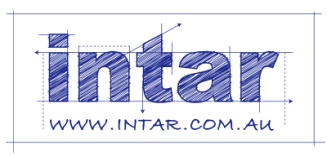 Summary of evidencePractical demonstrationsThe assessor should tick the appropriate boxes below to confirm that that the candidate has demonstrated the performance and knowledge evidence requirements for this unit. Where a candidate does not satisfactorily demonstrate one or more of these requirements, the assessor should mark the corresponding box with a cross, and provide further comments underneath in the ‘Assessor’s comments’ section.Third party sign-offThe candidate’s workplace supervisor or line manager should tick the boxes below to verify that the candidate has consistently demonstrated these performance criteria over a period of time and in a range of contexts. If any of the performance criteria have not been properly demonstrated, the supervisor should discuss the matter with the assessor and decide on an appropriate course of action. This checklist is taken from the ‘Performance Evidence’ criteria in the ‘Assessment requirements’ section of the unit of competency.Recognition of prior learningThe assessor should list any recognition of prior learning (RPL) evidence that has been used to support a judgement of competency in this unit. Evidence may include previous training, accreditations, work experience or other pursuits where the candidate has gained relevant skills or knowledge. The assessor must sight all original documents or certified copies being presented as evidence, and keep a copy on file with this assessment tool. Candidate’s nameContactAssessor’s nameContactSupervisor’s nameContact‘Working sustainably’ workbook – satisfactorily completed‘Working sustainably’ workbook – satisfactorily completed‘Working sustainably’ workbook – satisfactorily completed‘Working sustainably’ workbook – satisfactorily completedLearning activitiesYesAssignmentsYesSection 1: Resources used at work1: Resources used at workSection 2: Environmental issues at work2: Environmental issues at workSection 3: Improving efficiency3: Improving efficiencyOther evidence (see following pages for details)SatisfactoryPractical demonstrations – including performance and knowledge evidenceThird party sign-off – confirming the candidate’s consistent on-the-job performanceRPL evidence – listing previous accreditations, portfolios and other RPL evidence Assessment resultCompetent                           Not yet competent  Statement: I agree that I was ready to be assessed and the assessment process was explained to meStatement: I agree that I was ready to be assessed and the assessment process was explained to meStatement: I agree that I was ready to be assessed and the assessment process was explained to meStatement: I agree that I was ready to be assessed and the assessment process was explained to meCandidate’s signatureDateAssessor’s commentsAssessor’s commentsAssessor’s commentsAssessor’s commentsAssessor’s signatureDatePerformance evidence – the candidate has demonstrated their ability to:ConfirmedFind out resources used in own job, including one or more of:making simple measurements, consistent with the jobcounting the number of items entering/leaving a work areareading indicators in the work areaobtaining relevant information from support personnelFollow environmental policies and identify potential breaches of environmental regulationsSuggest improvements within the limit of own authorityKnowledge evidence – the candidate has demonstrated their understanding of:ConfirmedBasic issues relating to sustainabilityThe contribution to climate change and other macro threats that can arise from materials and work processes usedThe environmental hazards/risks, resource use and inefficiencies associated with own workplace and jobThe relevant environmental and resource efficiency policies and procedures for own work areaThe impact of laws and regulations at a level relevant to the work contextAssessor’s commentsDate/s of demonstrations: 	Location/s:Description:Performance evidence – Supervisor’s statement: I acknowledge that the candidate has confirmed their competence in the workplace by demonstrating their ability to:ConfirmedFind out resources used in own job, including one or more of:making simple measurements, consistent with the jobcounting the number of items entering/leaving a work areareading indicators in the work areaobtaining relevant information from support personnelFollow environmental policies and identify potential breaches of environmental regulationsSuggest improvements within the limit of own authoritySupervisor’s comments (including period of observation in the workplace)Supervisor’s comments (including period of observation in the workplace)Supervisor’s comments (including period of observation in the workplace)Supervisor’s comments (including period of observation in the workplace)Supervisor’s signatureDateRPL evidence presented